Publicado en   el 14/01/2014 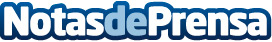 Ángel Stanich publica "Metralleta Joe", el single del que será su primer álbum, "Camino Ácido"Datos de contacto:Nota de prensa publicada en: https://www.notasdeprensa.es/angel-stanich-publica-metralleta-joe-el-single Categorias: Música http://www.notasdeprensa.es